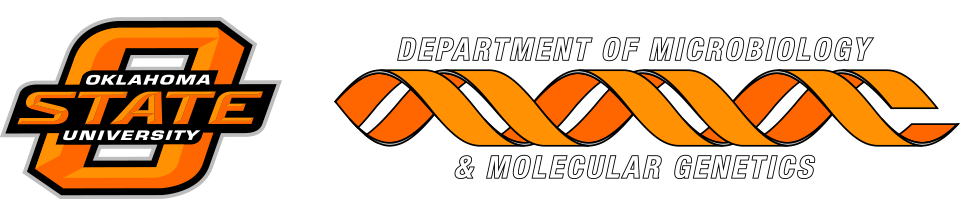 MICROBIOLOGY & MOLECULAR GENETICSDepartmental Journal ClubMICR 6120MondayFebruary 12, 201811:30am-12:20pmRM 215 LSEPresented by   Bradley Smiling
Accelerated Masters StudentProinflammatory Role of Monocyte-Derived CX3CR1int Macrophages in Helicobacter hepaticus-Induced Colitis

Calum C. Bain, Christopher J. Oliphant, Carolyn A. Thomson, Marika C. Kullberg and Allan M. Mowat